Révision partielle des principes directeurs d’examen de l’amandier Document établi par un expert de l’EspagneAvertissement : le présent document ne représente pas les principes ou les orientations de l’UPOV	Le présent document a pour objet de présenter une proposition de révision partielle des principes directeurs d’examen de l’amandier (Prunus dulcis (Mill.) D.A.Webb) (document TG/56/4 Corr.).	À sa quarante-neuvième session tenue à Santiago du Chili (Chili) du 19 au 23 novembre 2018, le Groupe de travail technique sur les plantes fruitières (TWF) a examiné une proposition de révision partielle des principes directeurs d’examen de l’amandier (Prunus dulcis (Mill.) D.A.Webb) sur la base des documents TG/56/4 Corr. et TWF/49/4 “Partial Revision of the Test Guidelines for Almond”, et il a proposé de réviser comme suit les principes directeurs d’examen de l’amandier (voir le paragraphe 61 du document TWF/49/12 “Report”) :Révision des variétés indiquées à titre d’exemple pour le caractère 43 “Époque du début de floraison” et ajout de niveaux d’expression intermédiairesAjout d’ouvrages de référence au chapitre 9 “Bibliographie”	Les modifications proposées sont indiquées ci-dessous en surbrillance et soulignées pour les insertions, en surbrillance et biffées pour les suppressions.Proposition de révision des variétés indiquées à titre d’exemple pour le caractère 43 “Époque du début de floraison” et ajout de niveaux d’expression intermédiairesLibellé actuel Nouveau libellé proposéProposition d’ajout d’ouvrages de référence au chapitre 9 “Bibliographie”Libellé actuel9.	Bibliographie	Pas de bibliographie spécifique.Nouveau libellé proposé9.	BibliographieAlonso Segura J.M., Socias i Company R., Kodad O., 2017: Late-blooming in almond: A controversial objective. Scientia Horticulturae 224 : p. 61 à 67Asai W.K., Micke W.C., Kester D.E., Rough D., 1996: The Evaluation and Selection of Current Varieties (Chapter 8.) In: Almond production manual (Micke, W.C. Ed.). Division of Agriculture and Natural Resources, University of California. p. 52 à 60Dicenta, F., Sánchez-Pérez, R., Batlle, I., Martínez-Gómez, P. 2017 : 7 Late-blooming Cultivar Development. in: Socias i Company R, Gradziel TM (éd.), Almonds. Botany, Production and Uses. CABI, USA, p.168 à 187Wirthensohn, M., Iannamico, L., 2017: 4 Almond in the Southern Hemisphere. in: Socias i Company R, Gradziel TM (Eds.), Almonds. Botany, Production and Uses. CABI, US, p. 87 à 110[Fin du document]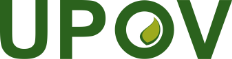 FUnion internationale pour la protection des obtentions végétalesComité de rédaction élargiGenève, 26 et 27 mars 2019TC-EDC/Mar19/2Original : anglaisDate : 23 janvier 201943. (*)
(+)MGTime of beginning of flowering Époque du début de floraisonZeitpunkt des Blühbeginns Epoca de comienzo de la floraciónQNvery earlytrès précocesehr frühmuy tempranaUmm al-Fahm1early précocefrüh temprana3mediummoyennemittelmedianaNec Plus Ultra5latetardivespättardía7very latetrès tardivesehr spätmuy tardíaPeerless943. (*)
(+)MGTime of beginning of flowering Époque du début de floraisonZeitpunkt des Blühbeginns Epoca de comienzo de la floraciónQNvery earlytrès précocesehr frühmuy tempranaUmm al-Fahm
Zahaf, Cavaliera1very early to earlytrès précoce à 
très précocesehr früh bis frühmuy temprana a tempranaDesmayo Largueta, Rameira, Avola2early précocefrüh temprana Chellaston, Princesse3early to mediumtrès précoce à moyennefrüh bis mitteltemprana a medianaMarcona, Nec Plus Ultra, Bartre4mediummoyennemittelmedianaNec Plus Ultra
Peerless, Nonpareil, Cristomorto, Miagkoskorlupij5medium to latemoyenne à tardivemittel bis spätmediana a tardíaGuara, Ferragnès, Primorskij6latetardivespättardíaFelisia, Steliette7late to very latetardive à très tardivespät bis sehr spättardía a muy tardíaVialfas8very latetrès tardivesehr spätmuy tardíaPeerless
Diamar, Penta9